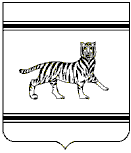 Муниципальное образование «Бабстовское сельское поселение»Ленинского муниципального районаЕврейской автономной областиСОБРАНИЕ ДЕПУТАТОВРЕШЕНИЕ10.03.2020	 № 102с. БабстовоОб утверждении Порядка принятия решения о применении к депутату Собрания депутатов Бабстовского сельского поселения, главе Бабстовского сельского поселения мер ответственности, предусмотренных частью 7.3-1 статьи 40 Федерального закона «Об общих принципах организации местного самоуправления в Российской Федерации»В соответствии с Федеральными законами от 06.10.2003 № 131-ФЗ «Об общих принципах организации местного самоуправления в Российской Федерации»,  от 25.12.2008 № 273-ФЗ «О противодействии коррупции»,  законом Еврейской автономной области от 25.02.2009 № 526-ОЗ «О некоторых вопросах противодействия коррупции  в Еврейской автономной области» и уставом   муниципального   образования «Бабстовское сельское поселение» Собрание депутатов РЕШИЛО:1. Утвердить прилагаемый Порядок принятия решения о применении к депутату Собрания депутатов Бабстовского сельского поселения, главе Бабстовского сельского поселения мер ответственности, предусмотренных частью 7.3-1 статьи 40 Федерального закона «Об общих принципах организации местного самоуправления в Российской Федерации».2. Контроль за исполнением настоящего решения возложить на постоянную комиссию Собрания депутатов по регламенту и депутатской этике (Атянькина Е.Ю.).          3. Опубликовать настоящее решение в «Информационном бюллетене» Бабстовского сельского поселения.         4. Настоящее решение вступает в силу после дня его официального опубликования.Глава сельского поселения	                                                   В.В. Фарафонтов                                                    УТВЕРЖДЕНрешением Собрания депутатов                                                                                 сельского поселения                                                                                  от 10.03.2020 № 102Порядок принятия решения о применении к депутату Собрания депутатов Бабстовского сельского поселения, главе Бабстовского сельского поселения мер ответственности, предусмотренных частью 7.3-1 статьи 40 Федерального закона «Об общих принципах организации местного самоуправления в Российской Федерации»1. Настоящий Порядок принятия решения о применении к депутату Собрания депутатов Бабстовского сельского поселения, главе Бабстовского сельского поселения мер ответственности, предусмотренных частью 7.3-1 статьи 40 Федерального закона «Об общих принципах организации местного самоуправления в Российской Федерации» (далее – Порядок) определяет процедуру принятия решения Собрания депутатов Бабстовского сельского поселения (далее – Собрание депутатов) о применении к депутату Собрания депутатов, главе Бабстовского сельского поселения (далее – глава сельского поселения),  представившим недостоверные или неполные сведения о своих доходах, расходах, об имуществе и обязательствах имущественного характера, а также сведения о доходах, расходах, об имуществе и обязательствах имущественного характера своих супруги (супруга) и несовершеннолетних детей (далее - сведения о доходах, об имуществе и обязательствах имущественного характера), если искажение этих сведений является несущественным, мер ответственности, предусмотренных частью 7.3-1 статьи 40 Федерального закона от 06.10.2003 № 131-ФЗ «Об общих принципах организации местного самоуправления в Российской Федерации».2. Основанием рассмотрения вопроса о применении мер ответственности является поступление в Собрание депутатов заявления губернатора Еврейской автономной области, предусмотренного частью 7-3 статьи 40 Федерального закона от 06.10.2003 N 131-ФЗ "Об общих принципах организации местного самоуправления в Российской Федерации", содержащего обстоятельства допущенных нарушений лицом, определенным частью 7-1 статьи 40 указанного Федерального закона (далее - заявление). 3. Рассмотрение вопроса о применении мер ответственности осуществляется на заседании Собрания депутатов. Собрание депутатов принимает решение о применении одной из мер ответственности, предусмотренных частью 7.3-1 статьи 40 Федерального закона от 06.10.2003 № 131-ФЗ «Об общих принципах организации местного самоуправления в Российской Федерации». Решение Собрания депутатов по вопросу применения меры ответственности к лицу, в отношении которого поступило заявление, принимается не позднее чем через 30 дней со дня поступления заявления, а если это заявление поступило в период между заседаниями Собрания депутатов, - не позднее чем через три месяца со дня поступления заявления.4. По решению Собрания депутатов образуется комиссия, состоящая из не менее чем трех депутатов, на которой предварительно рассматривается поступившее заявление в отношении депутата Собрания депутатов, главы сельского поселения.В состав комиссии включаются лица, в отношении которых не инициировано проведение оценки существенности допущенных нарушений при представлении сведений о доходах, расходах, об имуществе и обязательствах имущественного характера.5. Вопрос о применении к депутату Собрания депутатов, главе сельского поселения меры ответственности, предусмотренной частью 7.3-1 статьи 40 Федерального закона от 06.10.2003 №131-ФЗ «Об общих принципах организации местного самоуправления в Российской Федерации» рассматривается с обязательным приглашением на заседание комиссии депутата Собрания депутатов, главы сельского поселения, в отношении которого, рассматривается вопрос о применении меры ответственности.6. При поступлении в Собрание депутатов заявления, комиссия в 10-дневный срок письменно уведомляет лично либо направляет способом, подтверждающим отправку уведомления:- о содержании поступившего заявления депутата Собрания депутатов, главу сельского поселения, в отношении которого поступило заявление, а также о дате, времени и месте его рассмотрения;- губернатора Еврейской автономной области о дате, времени и месте рассмотрения заявления.7. Неявка лица, в отношении которого поступило заявление, своевременно извещенного о месте и времени заседания комиссии, не препятствует рассмотрению заявления.8. Комиссия на заседании оценивает фактические обстоятельства, являющиеся основанием для применения меры ответственности, предусмотренных частью 7.3-1 статьи 40 Федерального закона от 06.10.2003 №131-ФЗ «Об общих принципах организации местного самоуправления в Российской Федерации». Срок рассмотрения комиссией информации о недостоверных или неполных сведениях не может превышать 20 дней со дня поступления в Собрание депутатов заявления. По результатам заседания комиссия готовит проект решения Собрания депутатов, к которому прилагается мотивированное обоснование применения конкретной меры ответственности, и направляется в Собрание депутатов для рассмотрения и принятия решения. 9. Проект решения о применении меры ответственности подлежит рассмотрению на открытом заседании Собрания депутатов.10. Решение о применении к депутату Собрания депутатов, главе сельского поселения меры ответственности принимается на основе принципов справедливости, соразмерности, пропорциональности и неотвратимости.11. Информация о дате, времени и месте проведения заседания Собрания депутатов направляется лицу, в отношении которого поступило заявление, а также губернатору Еврейской автономной области не позднее чем за 10 дней до дня рассмотрения вопроса о применении меры ответственности к депутату Собрания депутатов, главе сельского поселения.12. Решение о применении меры ответственности принимается отдельно                  в отношении каждого депутата Собрания депутатов, главы сельского поселения путем открытого голосования, в порядке, установленном регламентом Собрания депутатов. 13. Депутат Собрания депутатов, глава сельского поселения, в отношении которых рассматривается вопрос о применении меры ответственности, участие в голосовании не принимают.14. В ходе рассмотрения вопроса о применении меры ответственности председательствующий на заседании Собрания депутатов  разъясняет присутствующим депутатам недопустимость конфликта интересов при рассмотрении вопроса о применении меры ответственности и предлагает указать наличие такого факта у лиц, присутствующих на заседании, при его наличии самоустраниться, либо предлагает депутатам Собрания депутатов  разрешить вопрос об отстранении от принятия решения о применении меры ответственности депутата, имеющего конфликт интересов.15. При определении меры ответственности за представление недостоверных и неполных сведений о доходах, об имуществе и обязательства имущественного характера, если их искажение является несущественным, учитываются характер совершенного коррупционного правонарушения, его тяжесть, обстоятельства, при которых оно совершено, а также особенности личности правонарушителя, предшествующие результаты исполнения им своих должностных обязанностей (полномочий), соблюдения им других ограничений, запретов и обязанностей, установленных в целях противодействия коррупции.16. Решение Собрания депутатов о применении меры ответственности оформляется в письменной форме с мотивированным обоснованием, позволяющим считать искажения представленных сведений о доходах, об имуществе и обязательствах имущественного характера несущественными, а также обоснованием применения избранной меры ответственности.17. Копия решения о применении меры ответственности в течение                    5 рабочих дней со дня его принятия вручается лично либо направляется способом, подтверждающим отправку, депутату Собрания депутатов, главе сельского поселения, в отношении которых рассматривался вопрос о применении меры ответственности.18. Информация о применении меры ответственности к депутату Собрания депутатов, главе сельского поселения направляется губернатору Еврейской автономной области в течение 5 рабочих дней со дня принятия решения Собрания депутатов.19. Информация о результатах рассмотрения заявления размещается на официальном сайте Бабстовского сельского поселения в информационно-телекоммуникационной сети "Интернет", а также публикуется в «Информационном бюллетене» Бабстовского сельского поселения, в течение 10 рабочих дней с даты принятия решения Собрания депутатов о применении меры ответственности к депутату Собрания депутатов, главе сельского поселения. 